 Lehrerversuch	 Lehrerversuch mit Schülerbeteiligung 	 SchülerversuchAussagekräftige Beschreibung (z. B. Text, Bild, Skizze) des Versuchs:Verschiedene Elemente/Verbindungen (z. B. Kupferchlorid, Natriumcarbonat oder andere Metallsalze) werden mithilfe eines in Salzlösung oder mit Ethanol befeuchteten Magnesiastäbchens in eine farblose Brennerflamme gehalten, wodurch eine element-/verbindungsspezifische Flammenfärbung zu beobachten ist. Mithilfe eines Spektrometers können die Emissionslinien der Elemente/Verbindungen beobachtet und zugeordnet werden.Gefährdungsarten:☐ mechanisch	  		☐ elektrisch 	 thermisch		☐ IR-, optische Strahlung☐ ionisierende Strahlung	☐ Lärm	 Gefahrstoffe		☐ Sonstiges Unterrichtliche Rahmenbedingungen (Lerngruppe, Unterrichtsraum,…) wurden berücksichtigt.Ergänzende Hinweise:Entsorgung der Metallsalze:Schwermetallsalze im Behälter für saure und alkalische Abfälle/Schwermetallsalzlösungen entsorgen.Hinweise zu Gefahrstoffen:Spektrometerbeobachtungen an Flammenfärbungenkonkrete GefährdungenSchutzmaßnahmen (z. B. gerätebezogen, baulich, 
bei der Durchführung des Versuchs) VerbrennungLange Haare zusammenbinden und Kopf nicht über Brenner halten!Brennbare Gegenstände von der Arbeitsfläche entfernen!VORSICHT: Nicht immer ist die Flamme sichtbar. Schutzbrille tragen! 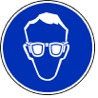 Nicht zu viele Salzkristalle verwenden, um ein Herabtropfen der Salzschmelze zu verhindernGasaustritt bei Kartuschenbrenner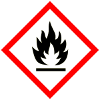 SuS dürfen im Unterricht nur mit maximal 8 Kartuschenbrennern in Einwegbehältern (Ventilkartuschen) arbeiten, bei denen ein Entnahmeventil eingesetzt ist.Auslaufen von Flüssiggas durch angemessene Gebrauchslage vermeiden.Kartuschenbrenner nie kippen oder schütteln!Unzulässige Erwärmung der Druckgaskartuschen vermeiden!Nach Benutzung die Luftzufuhr am Kartuschenbrenner und anschließend die Gaszufuhr schließen!Kartuschenbrenner nach jeder Benutzung auf geschlossene Ventile und äußerlich erkennbare Mängel prüfen.Raum grundsätzlich gut lüften!Kartuschenbrenner erst nach erfolgtem Versuchsaufbau einschalten.H- und P-Sätze beachten (siehe ergänzende Hinweise)!Kontakt mit Gefahrenstoffen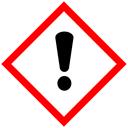 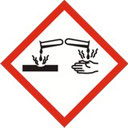 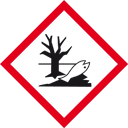 Giftige Schwermetalle nicht verschlucken.Schutzbrille tragen!Sicherheitshinweise auf den Versuchsmaterialien beachten.H- und P-Sätze beachten (siehe ergänzende Hinweise)!PropanGefahrenhinweise (H-Sätze)H220: Extrem entzündbares Gas. H280: Enthält Gas unter Druck; kann bei Erwärmung explodieren.PropanSicherheitshinweise (P-Sätze)P201: Vor Gebrauch besondere Anweisungen einholen. P210: Von Hitze/Funken/offener Flamme/heißen Oberflächen fernhalten. Nicht rauchen.P281: Vorgeschriebene persönliche Schutzausrüstung verwenden.P308 + P313: Bei Exposition oder Verdacht: Ärztlichen Rat einholen/ärztliche Hilfe hinzuziehen.P377: Brand bei Gasleckage: Nicht löschen, bis Leckage gefahrlos gestoppt werden kann.P381: Alle Zündquellen entfernen, wenn gefahrlos möglich.P403 + P410: Vor Sonnenbestrahlung schützen. An einem gut belüfteten Ort aufbewahrenButanGefahrenhinweise (H-Sätze)H220: Extrem entzündbares Gas. H280: Enthält Gas unter Druck; kann bei Erwärmung explodierenButanSicherheitshinweise (P-Sätze)P210: Von Hitze/Funken/offener Flamme/heißen Oberflächen fernhalten. Nicht rauchen.P308 + P313: Bei Exposition oder Verdacht: Ärztlichen Rat einholen/ärztliche Hilfe hinzuziehen.P377: Brand bei Gasleckage: Nicht löschen, bis Leckage gefahrlos gestoppt werden kann.P381: Alle Zündquellen entfernen, wenn gefahrlos möglich.P403 + P410: Vor Sonnenbestrahlung schützen. An einem gut belüfteten Ort aufbewahrenNatriumcarbonatGefahrenhinweise (H-Sätze)H319: Verursacht schwere Augenreizung.NatriumcarbonatSicherheitshinweise (P-Sätze)P260: Staub/Rauch/Gas/Nebel/Dampf/Aerosol nicht einatmen.P305 + P351 + P338: Bei Kontakt mit den Augen: Einige Minuten lang behutsam mit Wasser spülen. Eventuell vorhandene Kontaktlinsen nach Möglichkeit entfernen. Weiter ausspülen.StrontiumchloridGefahrenhinweise (H-Sätze)H315: Verursacht Hautreizungen.H319: Verursacht schwere Augenreizung.H335: Kann die Atemwege reizen.StrontiumchloridSicherheitshinweise (P-Sätze)P261: Einatmen von Staub/Rauch/Gas/Nebel/Dampf/Aerosol vermeiden.P280: Schutzhandschuhe/Schutzkleidung/Augenschutz/Gesichtsschutz tragenP305 + P351 + P338: Bei Kontakt mit den Augen: Einige Minuten lang behutsam mit Wasser spülen. Eventuell vorhandene Kontaktlinsen nach Möglichkeit entfernen. Weiter ausspülen.LithiumchloridGefahrenhinweise (H-Sätze)H302: Gesundheitsschädlich bei Verschlucken.H315: Verursacht Hautreizungen.H319: Verursacht schwere Augenreizung.LithiumchloridSicherheitshinweise (P-Sätze)P302 + 352: Bei Berührung mit der Haut: Mit viel Wasser/… waschen.P305 + P351 + P338: Bei Kontakt mit den Augen: Einige Minuten lang behutsam mit Wasser spülen. Eventuell vorhandene Kontaktlinsen nach Möglichkeit entfernen. Weiter ausspülen.Kupfer(II)-chloridGefahrenhinweise (H-Sätze)H302: Gesundheitsschädlich bei Verschlucken oder Hautkontakt.H315: Verursacht Hautreizungen.H410: Sehr giftig für Wasserorganismen mit langfristiger Wirkung.Kupfer(II)-chloridSicherheitshinweise (P-Sätze)P273: Freisetzung in die Umwelt vermeiden.P280: Schutzhandschuhe/Schutzkleidung/Augenschutz/Gesichtsschutz tragenP305 + P351 + P338: Bei Kontakt mit den Augen: Einige Minuten lang behutsam mit Wasser spülen. Eventuell vorhandene Kontaktlinsen nach Möglichkeit entfernen. Weiter ausspülen.